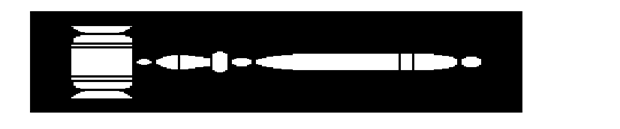 Monroe Community College Student Government Association Senate Agenda for September 27th, 20162:15 pm Forum 3-130 CALL TO ORDERRoll CallApproval of the September 13th and September 20th meeting            minutes
SPEAK TO THE SENATE
REPORTSPresidentVice President of GovernanceVice President of ProgrammingChief of StaffInternal Committee ChairsSenatorsOffice of Student Life & Leadership Advisor Stewart
NEW BUSINESSDISCUSSION ITEMS
OLD BUSINESS
QUESTIONS AND COMMENTS
ADJOURNMENTEXECUTIVE SESSIONPresident: Blake Moore                                                                                            Office of Student Life Advisor: Elizabeth StewartVice President of Governance: Emily SargentChief of Staff: Richard ThomasTreasurer: Aqueelah SovereignSecretary of Governance: Jennifer PfaffStudent Senators: Senator GomezSenator MisereSenator PhinizeeSenator Rice